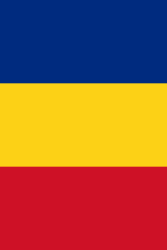 nr. ________________din_______________la nr. ______________din _______________Consiliului municipal ChișinăuNotă informativăla proiectul de decizie „Cu privire la aprobarea, Regulamentului privind organizarea și funcționarea Comisiei municipale pentru protecția copilului aflat în dificultate și Comisiei multidisciplinare sectoriale”.Cu respect,Șef al Direcției                                                        Sergiu OCERETNÎI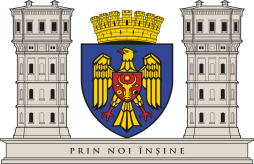 CONSILIUL MUNICIPAL CHIȘINĂUPRIMAR GENERAL AL MUNICIPIULUI CHIȘINĂUDIRECȚIA GENERALĂ PENTRU PROTECȚIA DREPTURILOR COPILULUIDenumirea autorului și după caz a participanților la elaborarea proiectuluiProiectul de decizie „Cu privire la aprobarea, redacție a Regulamentului privind organizarea și funcționarea Comisiei municipale pentru protecția copilului aflat în dificultate și Comisiei multidisciplinare sectoriale”.Condițiile ce au impus elaborarea proiectului de act normativ și finalitățile urmăriteÎn conformitate cu Hotărârea de Guvern nr. 7/2016 „Pentru aprobarea Regulamentului-cadru cu privire la organizarea şi funcţionarea Comisiei pentru protecţia copilului aflat în dificultate”, prin decizia Consiliului municipal Chișinău nr. 2/9 din 20 noiembrie 2019 a fost aprobat într-o nouă redacție Regulamentul privind organizarea și funcționarea Comisiei pentru protecția copilului aflat în dificultate.Proiectul de decizie este elaborat în scopul eficientizării activității Comisiei pentru protecţia copilului aflat în dificultate în: - asigurarea familiilor cu copii aflați în situație de risc, cu suportul necesar pentru depășirea situațiilor de risc și prevenirea separării copilului de familie sau pentru reintegrarea copilului în familie;- instituirea Comisiei multidisciplinare sectoriale ca organ abilitat cu dreptul de a examina și de a elibera aviz pentru acordarea ajutorului bănesc în cadrul Serviciului sprijin pentru familii cu copii, constituit prin decizia Consiliului municipal Chişinău;       - racordarea Regulamentului privind organizarea și funcționarea Comisiei municipale pentru protecția copilului aflat în dificultate și a Comisiei multidisciplinare sectoriale conform prevederilor legale: Legea nr. 338/1994 „Privind drepturile copiilor”, Legea nr. 140/2013 „Privind protecția specială a copiilor aflați în situații de risc și a copiilor separați de părinți”, Hotărârea de Guvern nr. 7/2016 ,,Cu privire la aprobarea Regulamentului-cadru privind organizarea și funcționarea Comisiei pentru protecția copilului aflat în dificultate”.Proiectul își propune următoarele modificări:să se aprobe, într-o nouă redacție Regulamentul privind organizarea și funcționarea Comisiei municipale pentru protecția copilului aflat în dificultate și Comisiei multidisciplinare sectoriale;să se aprobe, Componența nominală a Comisiei municipale pentru protecția copilului aflat în dificultate conform anexei nr. 1;să se aprobe, Componența nominală a Comisiei multidisciplinare sectoriale, conform anexei nr.2;să se stabilească că, în cazul în care se eliberează persoanele nominalizate din funcțiile pe care le dețin, în componența Comisiei municipale pentru protecția copilului aflat în dificultate și Comisiei multidisciplinare sectoriale vor fi incluși noii titulari ai funcției, fără emiterea unei noi decizii.În esență, proiectul propune expunerea într-o versiune nouă a mecanismului de eliberare a avizului privind acordarea și mărimea ajutorului bănesc în cadrul Serviciului social de sprijin pentru familiile cu copii, prin delegarea acestei atribuții către Comisia multidisciplinară sectorială, precum şi aprobarea unui Regulament privind organizarea și funcționarea Comisiei municipale pentru protecția copilului aflat în dificultate și Comisiei multidisciplinare sectoriale, în baza căruia atribuțiile celor două Comisii sunt clar delimitate. Necesitatea delegării atribuției vizate este determinată de faptul că în procesul de identificare, evaluare, asistență și monitorizare a familiilor cu copii în situație de risc sunt implicați reprezentanții instituțiilor care fac parte din Comisia multidisciplinară sectorială, respectiv ei cunosc situația reală și intervin pro-activ în asigurarea protecției sociale familiei aflate în dificultate. Totodată, specificul municipiului Chișinău a determinat delegarea unor atribuții ale Direcției generale pentru protecția drepturilor copilului către Direcțiile pentru protecție derepturilor sectoriale. Principalele prevederi ale proiectului și evidențierea elementelor noiRepublica Moldova a ratificat Convenţia la data de 12 decembrie 1990, care a intrat în vigoare la data de 25 februarie 1993. În aşa fel, Moldova s-a obligat       să-şi armonizeze propria legislaţie în concordanță cu această Convenţie şi să creeze mecanisme viabile de protecţie a drepturilor copiilor.Ulterior, în scopul promovării politicilor naţionale privind protecţia drepturilor copilului prin Hotărîrea Guvernului nr.7/2016 a fost aprobat Regulamentul-cadru privind organizarea și funcționarea Comisiei pentru protecția copilului aflat în dificultate”, iar prin decizia Consiliului municipal Chișinău nr. 2/9 din 20 noiembrie 2019 în mun. Chișinău a fost instituită Comisia copilului aflat în dificultate.Comisia pentru protecția copilului aflat în dificultate este un organ abilitat cu eliberarea avizului pentru aprobarea măsurilor de sprijin familial privind depășirea situațiilor de risc și prevenirea separării copilului de familie, precum și a măsurilor de protecție a copilului separat de părinți. Comisia are următoarele obiective:   1) asigurarea familiilor cu copii aflați în situație de risc, cu suportul necesar pentru depășirea situațiilor de risc și prevenirea separării copilului de familie sau pentru reintegrarea copilului în familie;   2) asigurarea separării copilului de către autoritatea tutelară teritorială în cazul în care, în urma evaluărilor, se constată că menținerea copilului alături de părinți nu este posibilă sau contravine interesului superior al acestuia;   3) asigurarea copilului separat de părinți de către autoritatea tutelară teritorială cu plasamentul copilului, ținând cont de prioritatea plasamentului sub tutelă în familia extinsă față de celelalte tipuri de plasament, iar în cazul în care acest lucru este imposibil, de prioritatea plasamentului în serviciile de tip familial față de serviciile de tip rezidențial.Prevenirea separării copiilor de părinți este abordată la nivel local și în cadrul Serviciului social de sprijin pentru familiile cu copii. Serviciul de sprijin pentru familiile cu copii este orientat spre familiile cu copii, pentru a preveni şi/sau a depăşi situaţiile de risc în vederea asigurării creşterii şi educaţiei copilului în mediul familial.Deși la nivel național, numărul copiilor aflați în situație de risc a fost în creștere, iar în anul 2019 rata sărăciei în rândul copiilor a constituit 24,0%, ajutorul bănesc în cadrul sprijinului familial secundar a fost oferit unui număr din ce în ce mai redus de copii, și anume la 8099 de copii în 2018 și la 7534 de copii în 2019. În același timp, per total, de acest serviciu au beneficiat, în 2018, 60336 de copii, iar în 2019 – 34989 de copii, în anul 2021- 45478 copii. Aceste tendințe sunt determinate de faptul că în municipiul Chișinău, sunt înregistrate cele mai multe familii cu copii din totalul pe țară, Comisia pentru protecția copilului aflat în dificultate se confruntă cu un număr mare de cereri. Potrivit datelor publicate de Biroul Național de Statistică la 1 ianuarie 2022, numărul copiilor de 0-17 ani în Republica Moldova a constituit 559,4 mii, sau 21,5% din numărul total al populației cu reședință obișnuită, majoritatea copiilor fiind înscriși în învățământul preșcolar (90,0%).Având în vedere că municipiul Chișinău înregistrează cel mai mare număr de familii cu copii, dar și particularitățile specifice ale organizării și funcționării autorităților administrației publice ale municipiului Chișinău indicate în Legea nr.136/2016 privind statutul municipiului Chișinău, concomitent cu alocarea mijloacelor financiare pentru serviciul social Sprijin pentru familiile cu copii, din fondul de susținere a populație, precum și din proiectul de asistență tehnică finanțat de UNICEF, pentru a asigura integrarea abordării bazate pe drepturile copilului și a principiului a nu lăsa pe nimeni în urmă în toate politicile, actele normative și practicile de lucru relevante se propune instituirea Comisiei multidisciplinare sectoriale ca organ abilitat cu dreptul de a examina și de a elibera aviz pentru acordarea ajutorului bănesc în cadrul Serviciului sprijin pentru familii cu copii, constituit prin decizia Consiliului municipal Chişinău. Fundamentarea economico-financiarăCalculele economico-financiare pe marginea proiectului nu sunt.Avizarea și consultarea publică a proiectuluiÎn scopul respectării prevederilor Legii 239/ 2008„Privind transparența în procesul decizional”, Direcția generală pentru protecția drepturilor copilului, la data de 24.10.2022 a plasat anunțul pentru consultare publică pe pagina web a DGPDC.Proiectul Regulamentului a fost consultat cu angajații DGPDC. În perioada acordată propunerilor de modificare, comentarii și opinii nu au parvenit.  